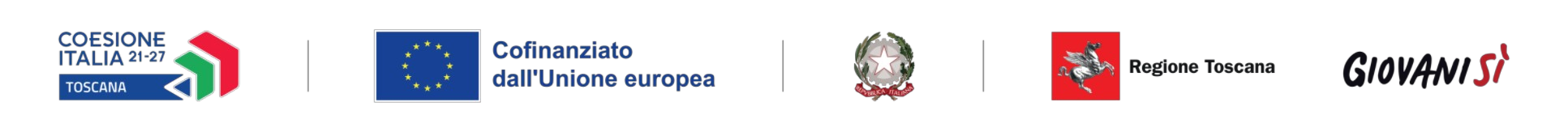 AVVISO PER PROGETTI DI ALTA FORMAZIONE ATTRAVERSO L’ATTIVAZIONE DI ASSEGNI DI RICERCA(Bando Assegni di ricerca anno 2023)- Informazioni generali2 - Sintesi del progetto (abstract) (max 1500 battute spazi inclusi) Ambiti applicativi e priorità tecnologiche (indicare il codice identificativo della missione strategica (degli ambiti applicativi) e della sotto articolazione (delle priorità tecnologiche) alle quali il progetto si riferisce in modo prevalente (le combinazioni delle coordinate di riga e colonna ammissibili sono riportate nell’allegato D). Nel caso in cui non sia possibile far riferimento ad alcuna sotto articolazione delle priorità tecnologiche, indicare il solo codice della missione strategica e biffare il campo nessuna priorità tecnologica. Si ricorda che i progetti non riconducibili a specifiche priorità tecnologiche potranno essere finanziati esclusivamente a valere sui fondi appositamente destinati ad essa (500.000,00 euro)Cofinanziamento del progetto (Il cofinanziamento minimo da conferire è del 20% fino a un massimo del 50%. Nella tabella devono essere indicati tutti i soggetti che conferiranno le risorse come indicato al punto 1.7 del presente documento - UNIFI non può cofinanziare il progetto –I soggetti cofinanziatori dovranno avere sede legale oppure operativa in Toscana al momento della presentazione della domanda di finanziamento da parte dell’OR)……………………………………………………………………………………………………………………………………………………………………………………………………………………………………………………………………………………………………………………………………………………………………………………………………………………………………………………………………………………………………………….....…………………………………………………………………………………………………………………………………………………………………...…...….…….………………………………………………………………………………………………………………………………………………………….....…………………………………………………………………………………………………………………………………………………………………...…...….…….………………………………………………………………………………………………………………………………………………………….....…………………………………………………………………………………………………………………………………………………………………...…...….…….………………………………………………………………………………………………………………………………………………………….....…………………………………………………………………………………………………………………………………………………………………...…...….…….………………………………………………………………………………………………………………………………………………………….....…………………………………………………………………………………………………………………………………………………………………...…...….…….ImportoImportoImporto totale del progettoCofinanziamentoImporto% sul totale del progetto1.2.3.ImportoImportoFinanziamento pubblico (FSE+)